                                            Spolupráce deváťáků s prvňáčky při EDJ 2022V pátek 30. září se u nás ve škole konal Evropský den jazyků. Devátý ročník si pro 1. ročník připravil krátký program  v anglickém jazyce. Prvňáčky jsme naučili pár slovíček z tematické oblasti jídlo a pití. Doufáme, že se nám to povedlo. Nakonec jsme si společně zazpívali anglickou písničku, předali  záložky a sami jsme dostali kartičku s přáníčkem od našeho prvňáčka. Jana Tománková, Anna Krausová, 9.CV pátek dne 30.9. 2022 jsme měli Evropský Den Jazyků. Letošní téma bylo Food. První dvě hodiny jsme připravovali kartičky s názvy jídel anglicky. Další hodinu jsme byli u prvňáčků a učili jsme je jídlo anglicky. Poslední hodinu jsme byli ve třídě a posílali jsme hodnocení a fotky panu učiteli. Líbilo se mi to a užil jsem si to.
Filip Bajer 9.C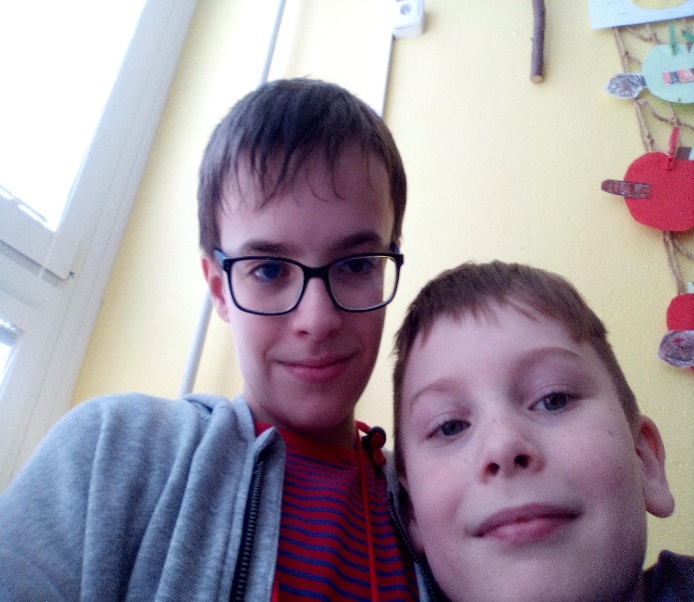 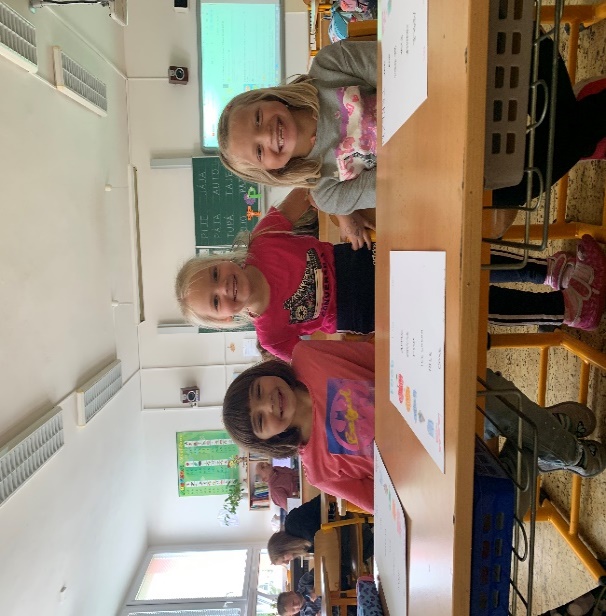 Here is my friend Kuba Rozkošný.              These are my friends Terezka,Sandra a Nicolka.
He is very friendly.                                      They are drawing food.It was a great day.                                              F. Bajer                                                               N. Binarová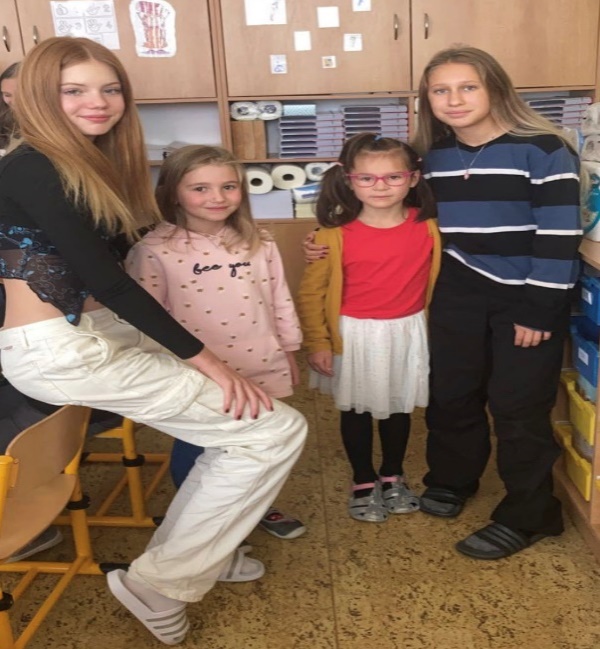 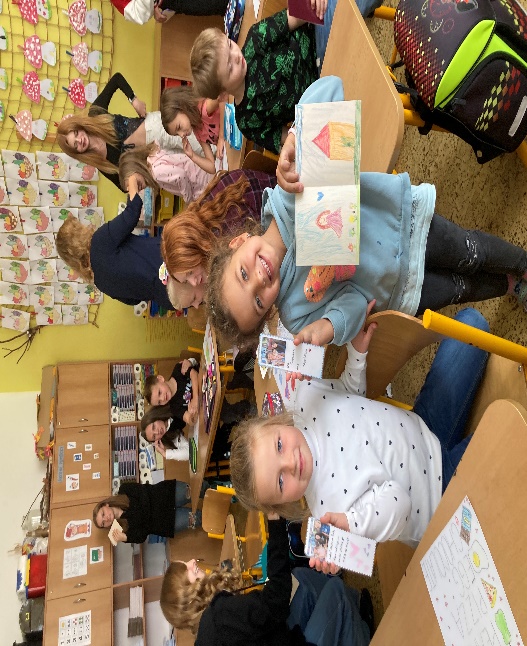        Kája and Anetka had fun with us.                            It was great.     Š. VoštováKrausová, J. Tománková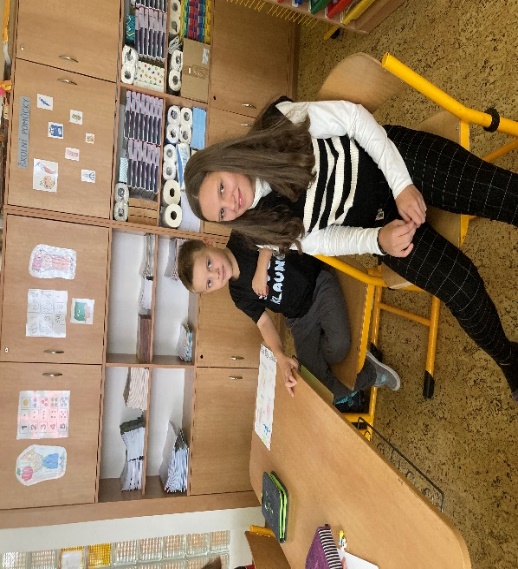 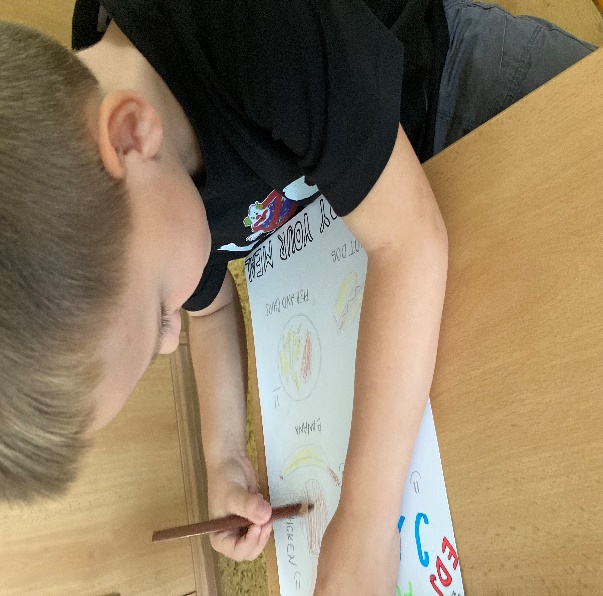 This is my friend Michal. Michal is colouring  food (apples, bananas, hot dogs,..). T. Berková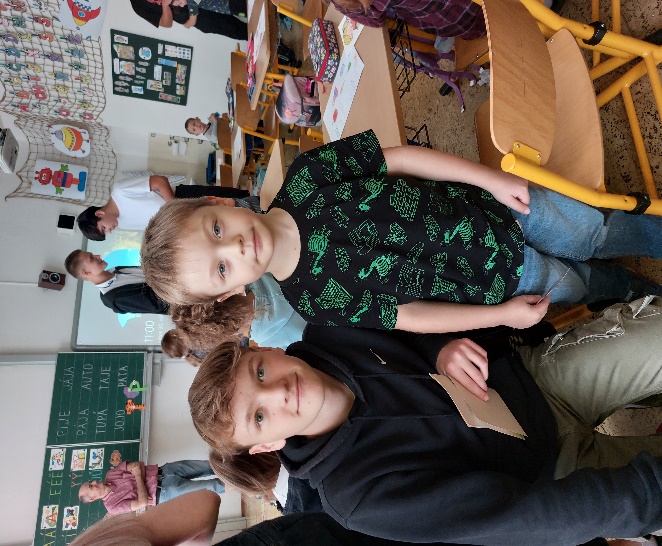 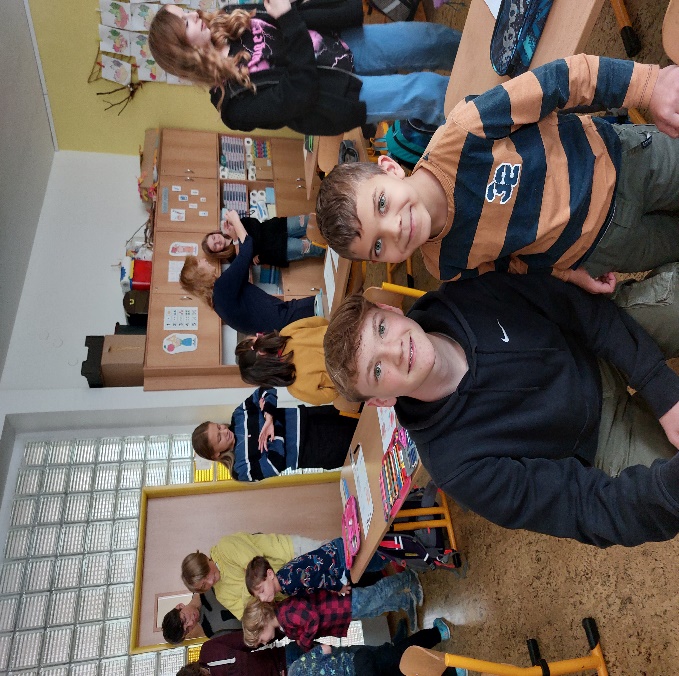 This Friday 30 Sept. 2022  we had a EDL.  These are my friends Tomáš and Kuba. They are great. It was fun.                                                                         T. Neruda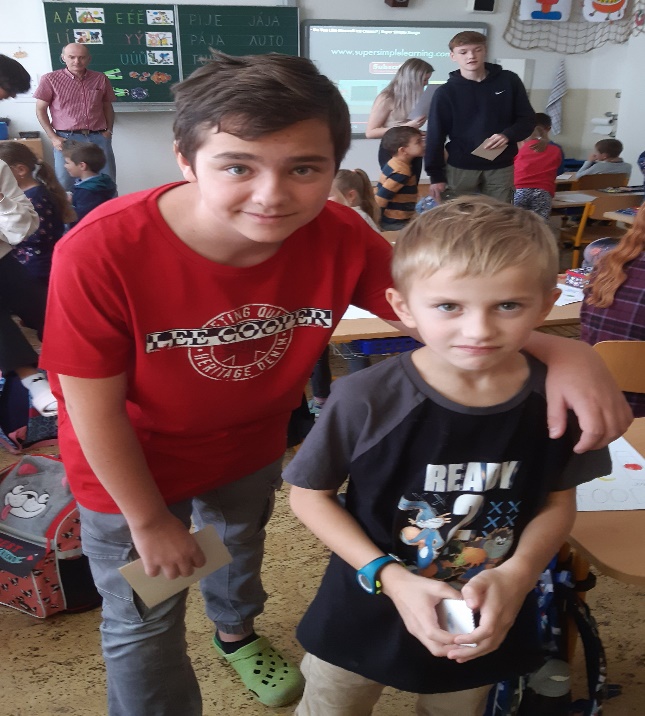 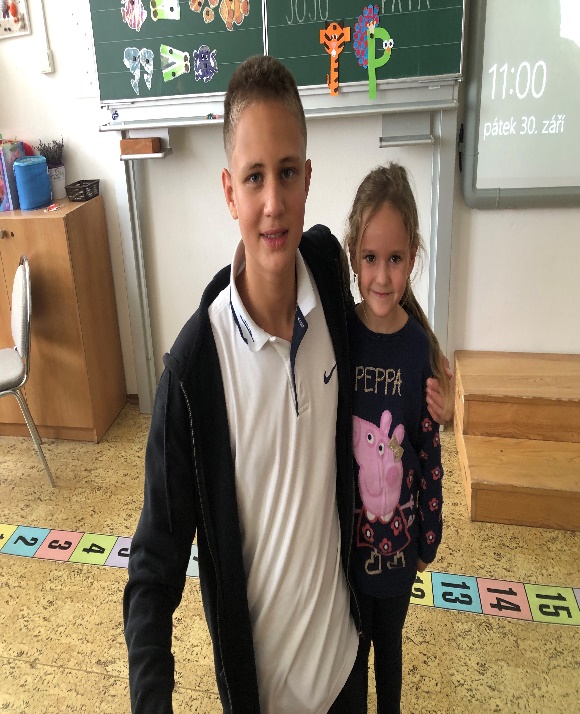 This is my friend Adam, he was great.  J. Koumar      This is Emma. Today it was great.   M. Wolf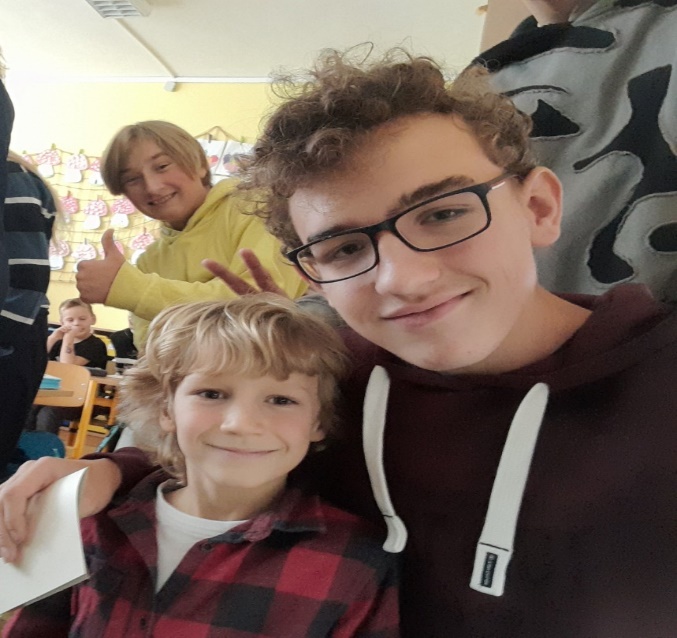 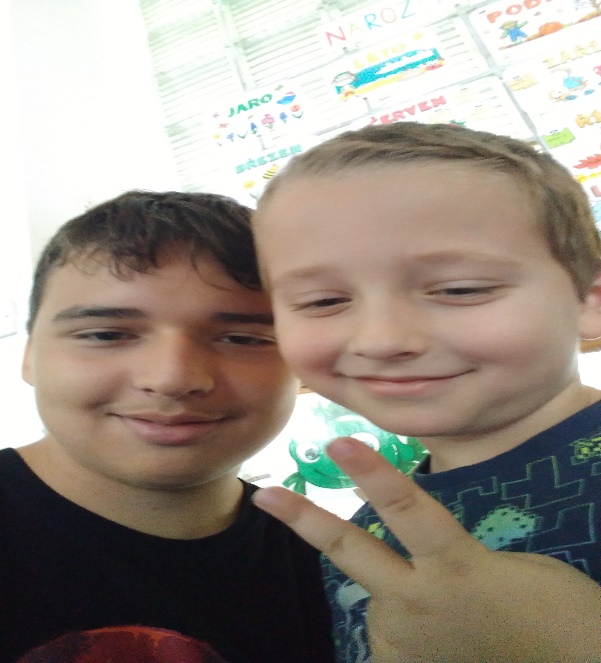 This is my friend Kuba.                     V. Pištěk           We are counting money.          D. Fábry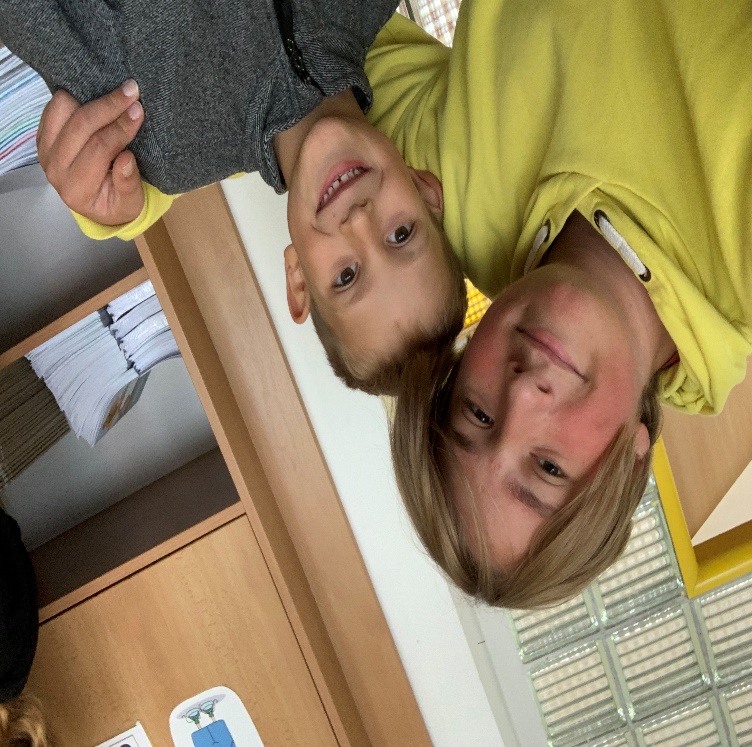 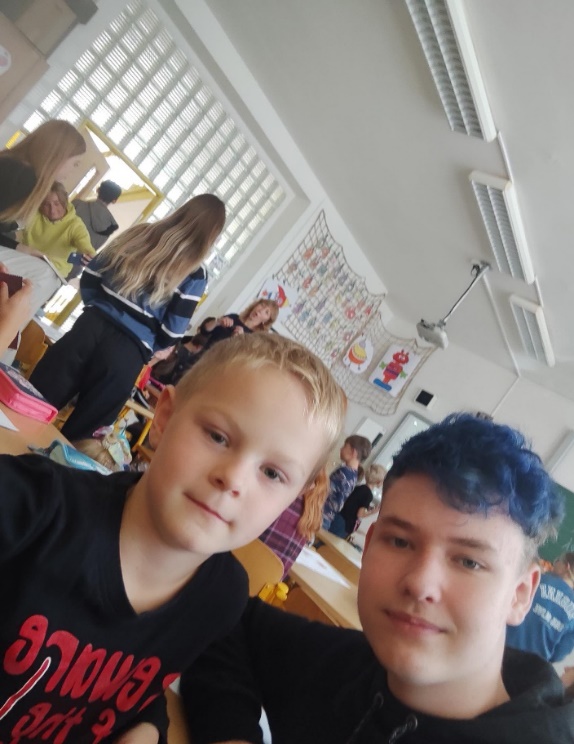 We are happy.                              T. Havlík                            We are friends.      D. Solenský                                       Naše dárky prvňáčkům-čtenářské záložky s přáním. 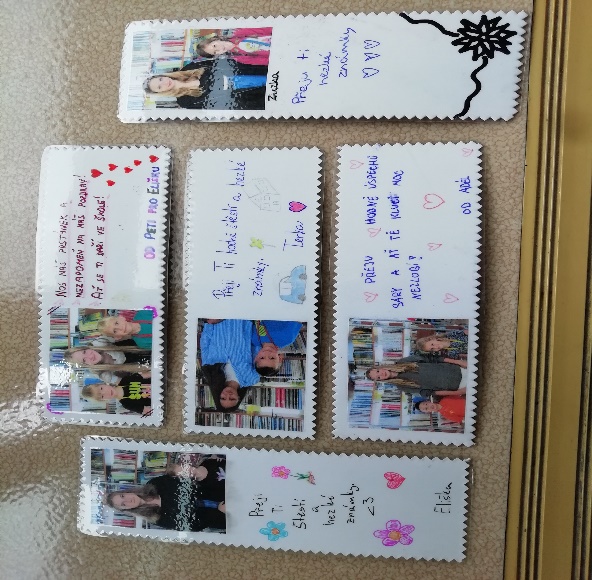 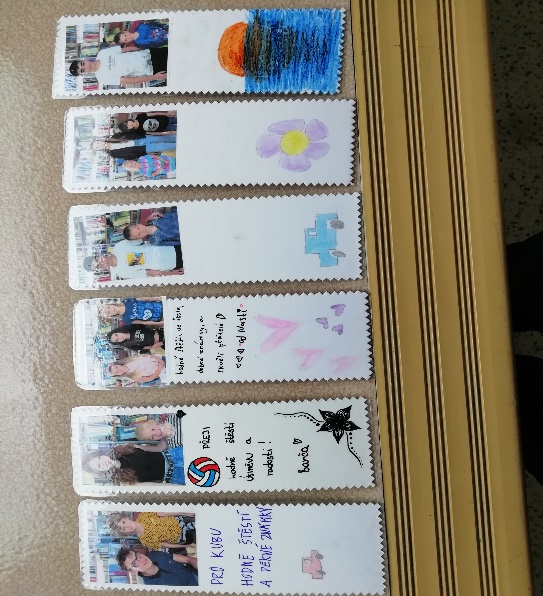 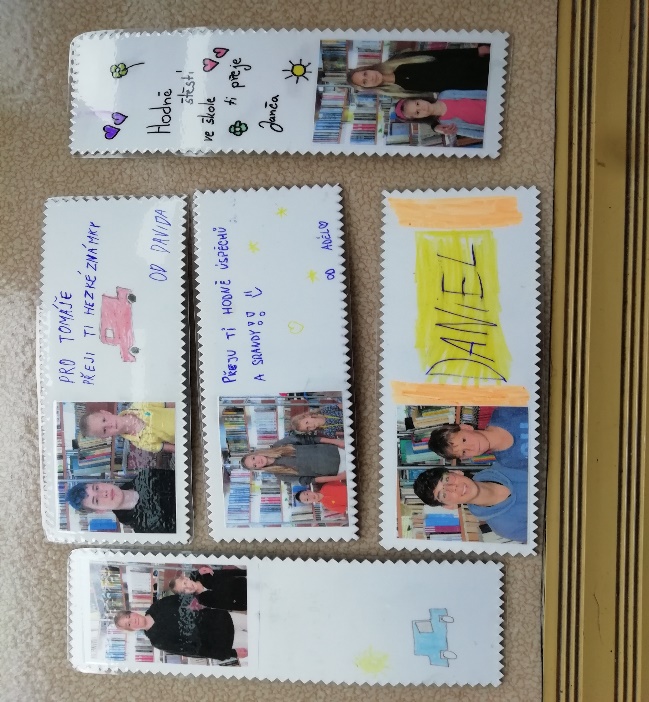 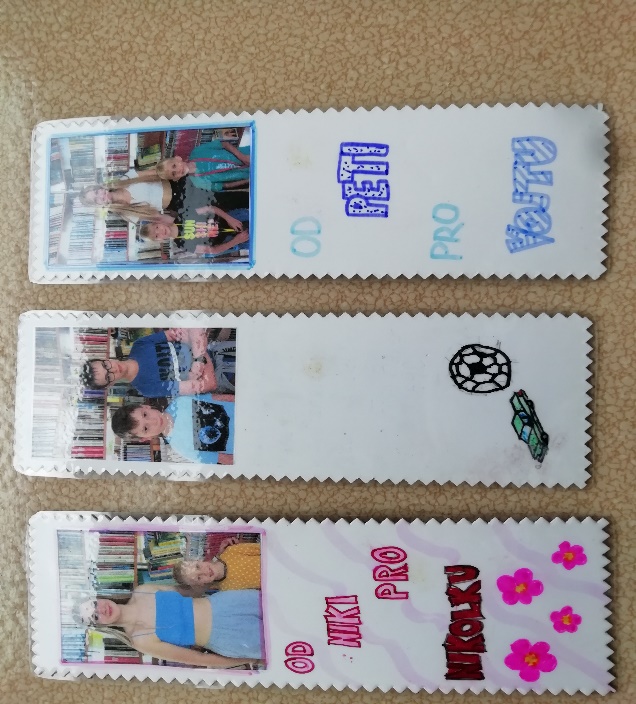 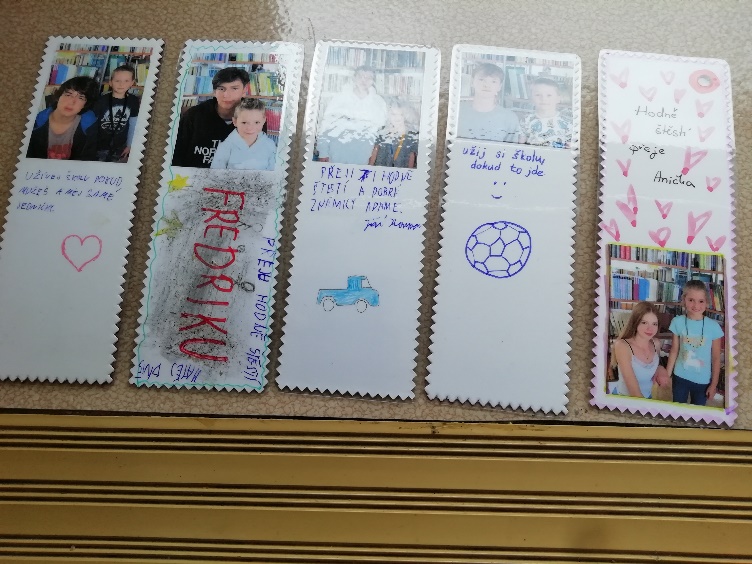 